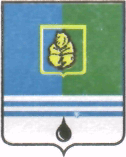 ПОСТАНОВЛЕНИЕАДМИНИСТРАЦИИ ГОРОДА КОГАЛЫМАХанты-Мансийского автономного округа - ЮгрыО внесении изменений впостановление Администрации города Когалыма от 23.03.2017 №570 В соответствии с Федеральным законом от 01.05.2019 №71-ФЗ             «О внесении изменений в Федеральный закон «О контрактной системе в сфере закупок товаров, работ, услуг для обеспечения государственных и муниципальных нужд», Уставом города Когалыма, в целях приведения муниципального нормативного правового акта в соответствие с действующим законодательством Российской Федерации, в связи с технической ошибкой:1. В приложение к постановлению Администрации города Когалыма от 23.03.2017 №570 «О порядке проведения обязательного общественного обсуждения закупок товаров, работ, услуг для обеспечения муниципальных нужд города Когалыма» (далее - Порядок) внести следующие изменения:1.1. в пунктах 12, 15, 16, 17, 18, 19, 26, 27, 30 Порядка слова «план закупок» заменить словами «план-график» в соответствующих падежах;1.2 в пункте 13, подпункте «в» пункта 29 Порядка слова «планы закупок» исключить;1.3. в пункте 36 Порядка слово «диной» заменить словом «единой».2. Настоящее постановление вступает в силу с 01.10.2019.3. Отделу муниципального заказа Администрации города Когалыма (А.В.Сидоровой) направить в юридическое управление Администрации города Когалыма текст постановления, его реквизиты, сведения об источнике официального опубликования в порядке и сроки, предусмотренные распоряжением Администрации города Когалыма от 19.06.2013 №149-р «О мерах по формированию регистра муниципальных нормативных правовых актов Ханты-Мансийского автономного округа – Югры» для дальнейшего направления в Управление государственной регистрации нормативных правовых актов Аппарата Губернатора  Ханты-Мансийского автономного округа – Югры.4. Опубликовать настоящее постановление в газете «Когалымский вестник» и разместить на официальном сайте Администрации города Когалыма в информационно-телекоммуникационной сети «Интернет» (www.admkogalym.ru).5. Контроль за выполнением постановления возложить на заместителя главы города Когалыма Т.И.Черных.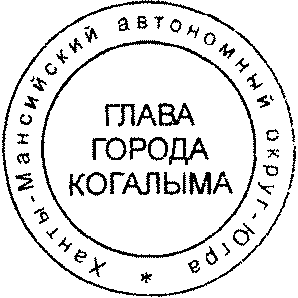 Глава города Когалыма						Н.Н.ПальчиковСогласовано:зам. главы г.Когалыма				Т.И.Черныхпредседатель КУМИ				А.В.Ковальчукначальник ЮУ					И.А.Леонтьеваначальник УО					С.Г.Гришинаначальник ОФЭОиК				А.А.Рябининаи.о.начальника ОМЗ				А.В.Сидорова   Подготовлено:главный специалист ОМЗ			А.В.СемирунчикРазослать: ОМЗ, ОФЭОиК, УО, КУМИ, КФ, ОМК, газета, сайт, МКУ «УОДОМС», МУ «УКС», МКУ «ЕДДС», МКУ «УЖКХ», МКУ «ОЭХД», МКУ «Когалымский вестник», МБУ «КСАТ», МБУ «МВЦ», МБУ «ЦБС», ЮУ.От  «10»октября2019г. № 2202